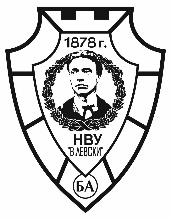 НАЦИОНАЛЕН ВОЕНЕН УНИВЕРСИТЕТ „ВАСИЛ ЛЕВСКИ“РЕГИСТРАЦИОНЕН ФОРМУЛЯРЗА СТУДЕНТИ ЗА УЧАСТИЕ В2-ДНЕВЕН МЛАДЕЖКИ КАРИЕРЕН АКСЕЛЕРАТОРДата и начален час:  08 – 09 март 2023 г., 09:00 ч.Място: НВУ „Васил Левски“, гр. Велико Търново 5000, бул. „България” №76, факултет „Логистика и технологии”, Брифинг зала, учебен корпус 1, ет. 1Моля, да изпратите регистрациония формуляр заедно с Ваша автобиография на е-мейл office@rin-consult.com до 07 март 2023 г.Дата:							Подпис:...............................................УчастникИме, презиме и фамилия: Курс:Специалност:  КонтактиКонтактиТел. за връзка: E-mail: